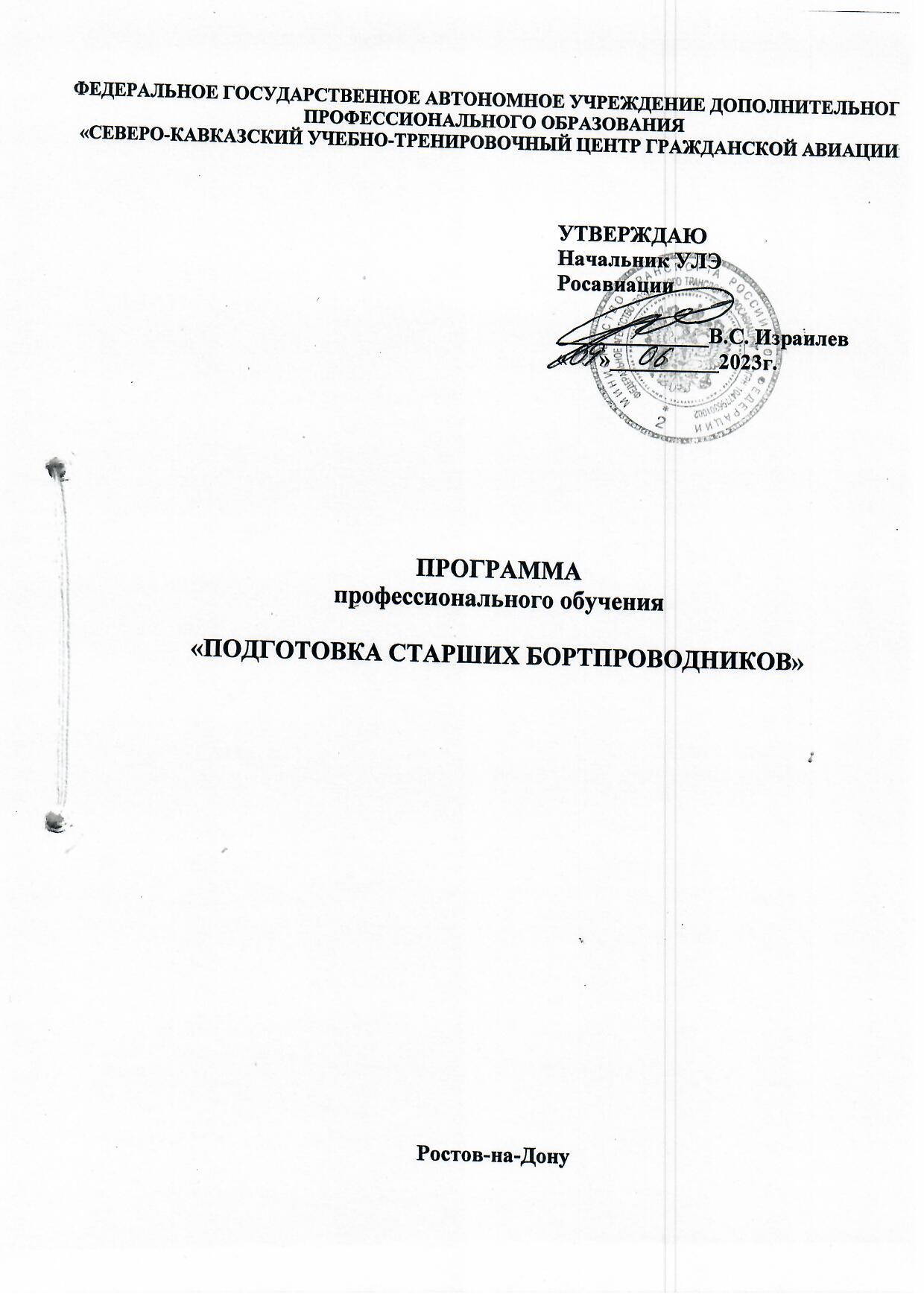 Глава 2. ПОДГОТОВКА РАБОТНИКА ДЛЯ ВЫПОЛНЕНИЯ ВОЗЛОЖЕННЫХ НА НЕГО ОБЯЗАННОСТЕЙ2.1. Вид подготовкиДанная программа предусматривает наземную подготовку и практические занятия.2.2. Продолжительность и режим занятийПродолжительность обучения по данной программе составляет 56 учебных (академических) часов. Продолжительность учебного часа  - 45 минут, Продолжительность учебного дня   -8 учебных часов. Срок обучения по программе       - 7 учебных дней.Форма контроля – квалификационный экзамен, зачёты. 2.3. Периодичность подготовкиПодготовка по данной программе проводится однократно. 2.4. Этапы подготовкиДанная программа предусматривает теоретическую (наземную) и практическую подготовку по дисциплине «Организация работы старшего бортпроводника».2.5. Тематическое содержание этапов подготовки2.6. Образцы документов, выдаваемых по результатам итогового контроля знаний, навыков (умений)Образцы документов, выдаваемых слушателям по результатам итогового контроля знаний, навыков (умений) представлены в Приложениях  1 и 2.№Наименование темКоличество часов Количество часов Количество часов Форма контроля,время№Наименование темВсегочасЛекциичасПракт.подгот.часФорма контроля,время1.«Основы воздушно-правовой подготовки»87-зачет12.«Основы системы управления безопасностью полетов. Обеспечение безопасности полётов»87-зачет13.«Специальная подготовка в области человеческого фактора (CRM)»87-зачет14.«Психология управления (менеджмента). Социально-психологические аспекты профессиональной деятельности старшего бортпроводника»87-зачет15.«Организация работы старшего бортпроводника»22174зачет1Итоговый контроль2Квалифик.экзамен 2   Итого:564547